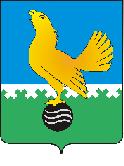 МУНИЦИПАЛЬНОЕ ОБРАЗОВАНИЕ городской округ Пыть-Ях Ханты-Мансийского автономного округа-ЮгрыАДМИНИСТРАЦИЯ ГОРОДАП О С Т А Н О В Л Е Н И ЕОб утверждении порядка обеспечения бесплатным двухразовым питанием обучающихся с ограниченнымивозможностями здоровья, обучение которых организованона дому, в том числе возможностьзамены бесплатного двухразового питания денежной компенсациейВ соответствии с частью 7.2. статьи 79 Федерального закона от 29.12.2012 № 273-ФЗ «Об образовании в Российской Федерации», Федеральным законом от 06.10.2003 № 131-ФЗ «Об общих принципах организации местного самоуправления в Российской Федерации», Законом Ханты-Мансийского автономного округа - Югры от 30.01.2016 № 4-оз «О регулировании отдельных отношений в сфере организации обеспечения питанием обучающихся в государственных образовательных организациях, частных профессиональных образовательных организациях, муниципальных общеобразовательных организациях, частных общеобразовательных организациях, расположенных в Ханты-Мансийском автономном округе - Югре»:1.	Утвердить порядок обеспечения бесплатным двухразовым питанием обучающихся с ограниченными возможностями здоровья, обучение которых организовано на дому, в том числе возможность замены бесплатного двухразового питания денежной компенсацией согласно приложению, к настоящему постановлению.2.	Руководителям муниципальных общеобразовательных организаций города Пыть-Яха довести настоящее постановление до сведения родителей (законных представителей) обучающихся муниципальных общеобразовательных организаций с ограниченными возможностями здоровья, обучение которых организовано на дому.3.	Отделу по внутренней политике, связям с общественными организациями и СМИ управления по внутренней политике (О.В. Кулиш) опубликовать постановление в печатном средстве массовой информации «Официальный вестник» и дополнительно направить для размещения в сетевом издании в информационно-телекоммуникационной сети «Интернет» - pyt-yahinform.ru.4.	Настоящее постановление вступает в силу после его официального опубликования.5.	Контроль за выполнением постановления возложить на заместителя главы города (направление деятельности – социальные вопросы).Глава города Пыть-Яха							А.Н. МорозовПриложениек постановлениюадминистрации города  Порядокобеспечения бесплатным двухразовым питанием обучающихсяс ограниченными возможностями здоровья, обучение которыхорганизовано на дому, в том числе возможность заменыбесплатного двухразового питания денежной компенсацией1. Общие положения1.1.	Порядок разработан с целью урегулирования вопросов обеспечения бесплатным двухразовым питанием обучающихся с ограниченными возможностями здоровья (далее – обучающиеся с ОВЗ), обучение которых организовано на дому, в том числе возможность замены бесплатного двухразового питания денежной компенсацией (далее - порядок) и устанавливает перечень документов, необходимых для назначения денежной компенсации за двухразовое питание обучающихся с ОВЗ, осваивающих основные общеобразовательные программы, обучение которых организовано муниципальными общеобразовательными организациями города Пыть-Яха на дому, а также регулирует деятельность по назначению и предоставлению денежной компенсации.1.2.	Оказание социальной поддержки обучающимся с ОВЗ, обучение которых организовано на дому, по обеспечению бесплатным двухразовым питанием предоставляется в виде денежной компенсации (далее - денежная компенсация).1.3.	Денежная компенсация предоставляется за счет средств субвенций бюджета Ханты-Мансийского автономного округа – Югры на социальную поддержку отдельных категорий обучающихся в муниципальных общеобразовательных организациях, частных общеобразовательных организациях, осуществляющих образовательную деятельность по имеющим государственную аккредитацию основным общеобразовательным программам.1.3.1.	Приложением 1 настоящего порядка утвержден перечень муниципальных общеобразовательных организаций города Пыть-Яха, которые определены уполномоченными органами по начислению и выплате денежной компенсации за двухразовое питание обучающимся с ОВЗ, детей-инвалидов, не относящихся к обучающимся с ОВЗ, осваивающих основные общеобразовательные программы, обучение которых организовано на дому (далее - образовательная организация).1.4.	Под обучающимися с ОВЗ понимаются физические лица, имеющие недостатки в физическом и (или) психологическом развитии, подтвержденные психолого-медико-педагогической комиссией, препятствующие получению образования без создания специальных условий (далее - обучающиеся).2.	Условия и процедура предоставления денежнойкомпенсации2.1.	В целях предоставления денежной компенсации один из родителей (законных представителей) обучающегося обращается в образовательную организацию с заявлением для назначения денежной компенсации обучающимся с ОВЗ, осваивающим основные образовательные программы, обучение которых организовано общеобразовательными организациями на дому, по форме согласно приложению 2 к настоящему порядку.Форма заявления на получение денежной компенсации предоставляется образовательной организацией по запросу в связи с обращением родителя (законного представителя) обучающегося.2.2.	К заявлению на предоставление денежной компенсации прилагаются следующие документы:-	копия документа, удостоверяющего личность родителя (законного представителя);-	копия свидетельства о рождении ребенка, в отношении которого назначается денежная компенсация;-	копия заключения территориальной психолого-медико-педагогической комиссии о подтверждении статуса «ребенок с ограниченными возможностями здоровья»;-	копия заключения медицинской организации об организации обучения на дому;-	сведения о банковских реквизитах и номере лицевого счета платежной системы «Мир», открытого в кредитной организации Российской Федерации на имя родителя (законного представителя).2.3.	В случае, если от имени родителей (законных представителей) действует лицо по доверенности, то кроме документов, указанных в пункте 2.2. настоящего порядка, к заявлению на предоставление денежной компенсации дополнительно представляются паспорт или иной документ, удостоверяющий личность представителя, а также документ, подтверждающий полномочия представителя.2.4.	Денежная компенсация обучающимся с ОВЗ, принятым на обучение в образовательную организацию с начала учебного года или приобретающим право на денежную компенсацию с начала учебного года, предоставляется с 1 сентября учебного года.Денежная компенсация обучающимся с ОВЗ, принятым на обучение в образовательную организацию в течение учебного года или приобретающим право на денежную компенсацию в течение учебного года, предоставляется с 1-го числа месяца, следующего за месяцем подачи заявления о денежной компенсации.2.5.	Обучающийся включается в список лиц, обучение которых организовано на дому или в медицинской организации, утвержденный локальным актом образовательной организации.2.6.	Родитель (законный представитель) подает заявление на получение денежной компенсации и документы, предусмотренные пунктами 2.2. и 2.3 данного раздела настоящего порядка, однократно на срок действия приказа образовательной организации об обучении на дому или в медицинской организации, в котором обозначен период организации индивидуального обучения.2.7.	Приказом образовательной организации назначается уполномоченное лицо, ответственное за прием и рассмотрение заявления на предоставление денежной компенсации с документами (далее - уполномоченное лицо).2.8.	Уполномоченное лицо обеспечивает хранение поступивших заявлений с документами и ведение журнала учета проведенных занятий с обучающимися.2.9.	Заявление на предоставление денежной компенсации в течение 1 рабочего дня подлежит регистрации в журнале регистрации заявлений родителей (законных представителей) на предоставление денежной компенсации обучающимся, осваивающим программы общего образования на дому, с указанием даты принятия заявления, фамилии, имени, отчества (при наличии) обучающегося и родителя (законного представителя), перечня и реквизитов представленных документов.2.10.	Зарегистрированное заявление на предоставление денежной компенсации рассматривается уполномоченным лицом в течение трех рабочих дней со дня регистрации заявления на предоставление денежной компенсации.2.11.	Уполномоченное лицо рассматривает заявление на предоставление денежной компенсации с документами на соответствие требованиям, указанным в пунктах 2.1. – 2.4.2.12.	По итогам рассмотрения заявления на предоставление денежной компенсации и предоставленных документов принимается решение о предоставлении денежной компенсации либо об отказе в предоставлении денежной компенсации.2.13.	Денежная компенсация перечисляется ежемесячно на лицевой счет родителя (законного представителя), но не позднее 20-го числа месяца, следующего за отчетным месяцем (месяцем назначения денежной компенсации).2.14.	Основаниями для принятия решения об отказе в предоставлении денежной компенсации являются:- непредставление (представление не в полном объеме) документов, указанных в пунктах 2.1 – 2.3.;- недостоверность сведений, содержащихся в представленных в соответствии с пунктами 2.1. – 2.3. документах;- отсутствие обучающегося в списке лиц, обучение которых организовано на дому или в медицинской организации, утвержденного локальным актом образовательной организации.2.15.	В случае принятия решения о предоставлении денежной компенсации образовательная организация в срок, указанный в пункте 2.10. обеспечивает:- издание приказа о предоставлении денежной компенсации;- уведомление родителя (законного представителя) о принятом решении.2.16.	В случае принятия решения об отказе в предоставлении денежной компенсации по основаниям, указанным в пункте 2.14, образовательная организация в срок, указанный в пункте 2.10, обеспечивает:- издание приказа об отказе в предоставлении денежной компенсации с указанием причины отказа;- уведомление родителя (законного представителя) о принятом решении.2.17.	В случае изменения банковских реквизитов (лицевого счета), открытого в кредитной организации Российской Федерации на имя родителя (законного представителя), или в случае изменения фамилии, имени, отчества родителя (законного представителя) или обучающегося, родитель (законный представитель) в течение 10 рабочих дней с даты изменения указанных сведений представляет в образовательную организацию актуальные сведения с приложением копии подтверждающего документа, послужившего основанием для изменения указанных сведений.2.18.	Основаниями для прекращения предоставления денежной компенсации являются:- обращение родителя (законного представителя) с заявлением о прекращении выплаты денежной компенсации (в произвольной форме);- прекращение образовательных отношений между образовательной организацией и родителем (законным представителем).2.18.1.	Предоставление денежной компенсации в случаях, предусмотренных настоящим Порядком, прекращается со дня наступления соответствующего обстоятельства.2.19.	Решение о прекращении предоставления денежной компенсации принимается в форме локального акта образовательной организации в течение трех рабочих дней со дня наступления обстоятельств, предусмотренных пунктом 2.18.2.19.1.	Образовательная организация в течение трех рабочих дней со дня принятия решения о прекращении предоставления денежной компенсации сообщает родителю (законному представителю) о прекращении предоставления компенсации.2.20.	Основаниями для приостановления предоставления денежной компенсации являются:-	лишение или ограничение родительских прав (прекращение прав и обязанностей опекуна или попечителя) родителей (законных представителей), которому предоставляется денежная компенсация;-	признание родителей (законных представителей) судом безвестно отсутствующим или объявление умершим;-	смерть родителя (законного представителя), которому предоставляется денежная компенсация;-	признание родителей (законных представителей) судом недееспособными или ограниченно дееспособными;-	усыновление обучающегося третьим лицом, не являющимся родителем (законным представителем), которому предоставлена денежная компенсация.2.20.1.	В случае наступления одного из обстоятельств, предусмотренных пунктом 2.20, выплата денежной компенсации приостанавливается с 1 числа месяца, следующего за месяцем, в котором наступило соответствующее обстоятельство.2.20.2.	Решение о приостановлении получения денежной компенсации принимается руководителем образовательной организации в форме приказа не позднее трех рабочих дней со дня наступления обстоятельства, предусмотренного пунктом 2.20.2.20.3.	Образовательная организация уведомляет родителя (законного представителя) о приостановлении выплаты денежной компенсации в течение трех рабочих дней со дня принятия решения о приостановлении получения денежной компенсации.2.20.4.	Излишне выплаченная родителю (законному представителю) сумма денежной компенсации подлежит возврату родителем (законным представителем) на лицевой счет образовательной организации в соответствии с действующим законодательством.Приложение 1к постановлению администрации городаПеречень муниципальных общеобразовательных организаций города Пыть-Яха, которые определены уполномоченными органами по начислению и выплате денежной компенсации за двухразовое питание обучающимся с ограниченными возможностями здоровья, детей-инвалидов, не относящихся к обучающимся с ограниченными возможностями здоровья, осваивающих основные общеобразовательные программы, обучение которых организовано на домуПриложение 2 к постановлению администрации городаЗАЯВЛЕНИЕ
о замене бесплатного двухразового питания обучающемуся с ограниченными возможностями здоровья, обучение которого организовано муниципальной образовательной организацией на дому, денежной компенсациейРуководителю  (наименование образовательной организации)от  (фамилия, имя, отчество (при наличии) (полностью)совершеннолетнего обучающегося или родителя	,(законного представителя) обучающегося)проживающего по адресу:  (индекс, адрес)Дата выдачи:	Кем выдан:	Прошу заменить в соответствии с частью 7.1 статьи 79 Федерального закона
от 29 декабря . № 273-ФЗ «Об образовании в Российской Федерации» бесплатное двухразовое питание денежной компенсацией(фамилия, имя, отчество (при наличии)в связи с тем, что обучающийся относится к категории обучающихся с ограниченными возможностями здоровья, обучение которых организовано муниципальной образовательной организацией, на дому.Родитель (законный представитель) обучающегося проинформирован, что в случае изменения обстоятельств, влияющих на замену бесплатного двухразового питания денежной компенсацией, обязуется в течение пяти дней письменно проинформировать образовательную организацию о произошедших изменениях.(подпись)Согласен на обработку моих персональных данных и персональных данных моего ребенка, указанных в заявлении и представленных документах.Прошу перечислять компенсационную выплату на мой расчетный счет №в банковском учреждении  (подпись)(дата)№ п/пНаименование образовательнойорганизации1.Муниципальное бюджетное общеобразовательное учреждение средняя общеобразовательная школа № 1 с углубленным изучением отдельных предметов2.Муниципальное бюджетное общеобразовательное учреждение средняя общеобразовательная школа № 43.Муниципальное бюджетное общеобразовательное учреждение средняя общеобразовательная школа № 54.Муниципальное бюджетное общеобразовательное учреждение средняя общеобразовательная школа № 65.Муниципальное автономное общеобразовательное учреждение «Комплекс средняя общеобразовательная школа – детский сад»6.Муниципальное автономное общеобразовательное учреждение «Прогимназия «Созвездие»Паспорт:
серия№обучающемусякласса (группы), на период спо,дата рождения:, свидетельство о рождении/паспорт:серия№, место регистрации (проживания):ИННБИККПП.(реквизиты банковского учреждения)(реквизиты банковского учреждения)(реквизиты банковского учреждения)(реквизиты банковского учреждения)(реквизиты банковского учреждения)(реквизиты банковского учреждения)